TEST for 5th grade1….. is my favourite subject.                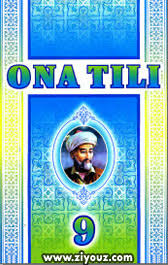 a)Mother tongue  b) Literature  c) English  d)PI          2. The first lesson is English, ….. is mother tongue.a)the third   b) the second  c) the fourth  d) the fifth 3. What time is it?              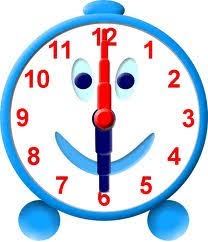 a)It’s 6 o’clock   b) It’s quarter past 7.  c)It’s quarter past 6.  d)It’s 5 o’clock4.Children in …. go  to school every day  from Monday to Friday.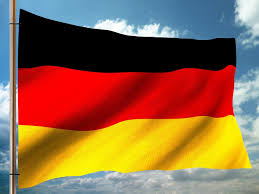   a)England   b)Uzbekistan c) Germany d) Britain5. My sister’s hair is ….               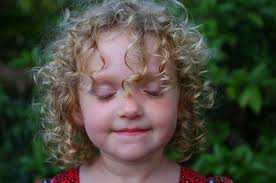 a)curly  b)straight  c)long  d)dark6.We  never go to school on …….   .a) b) c) d) 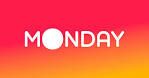 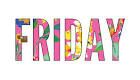 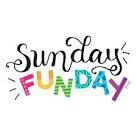 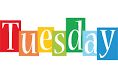 7. I sometimes go to school on    ……….    a) b) c) d)  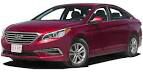 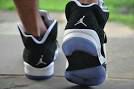 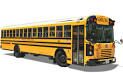 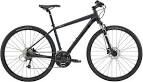 8. Children mustn’t in the classroom.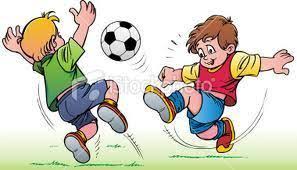   a) play basketball      b) play badminton        c) play tennis       d) play football9. I like winter because it is …. In winter.a)   b)   c)  d) 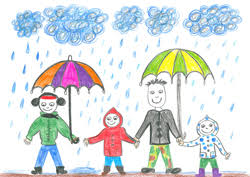 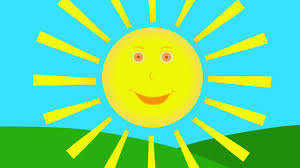 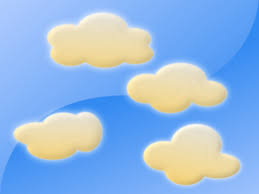 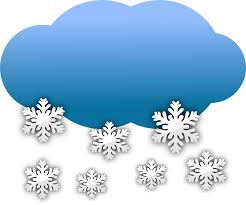 10.My sister is a  in the hospital.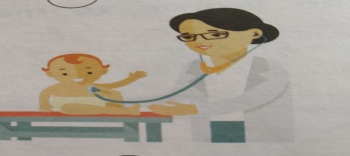 a)  pilot  b)nurse c)teacher  d)director11. Describe this robot. This robot has a _ _ _ _ _ _ head. He has a _ _ _ _ _ body and _ _ _ _ arms and _ _ _ _ _ legs. 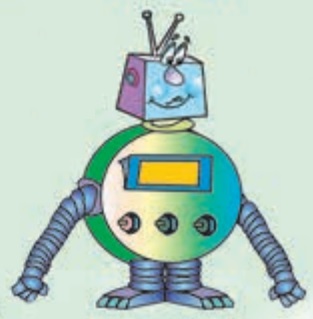 12.Who is he? 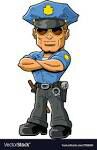 13.They went  to the  theatre  .14.My mother cooked  on my birthday.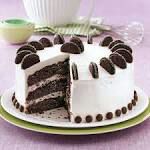 15.I like .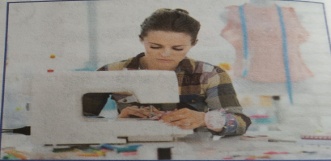 16. Complete the gap. 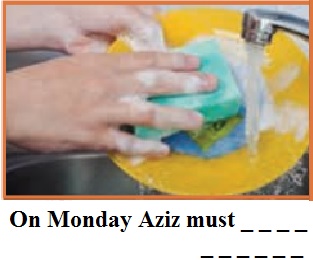 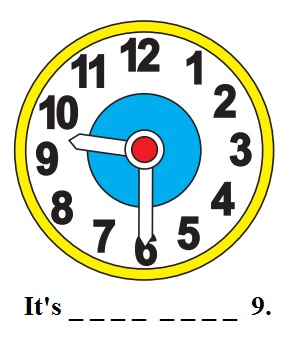 17. Tell the time. 18. My father bought a new  yesterday.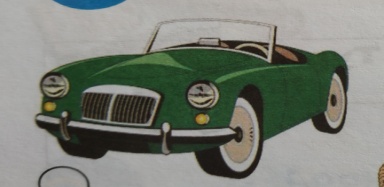 19. Would you like of tea ? 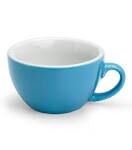 20. works in the canteen.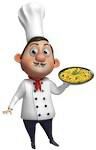 Answers:1.a  2.b  3.a  4.c  5.a  6.c 7.b 8.d 9.d 10.b11.square, round, long, short.12.policeman13.by bus14. a birthday cake15.sewing16.wash the dishes17.half past nine.18.car19.a cup20.cook